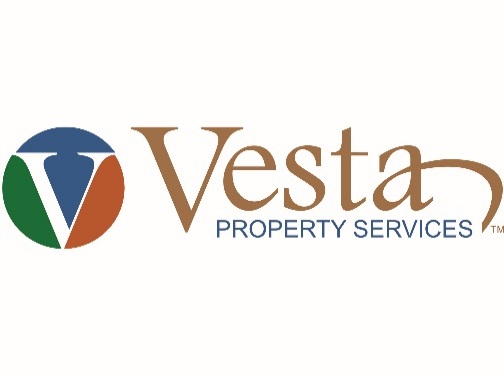 12250 Tamiami Trail East, Suite 207                                                                                                                              Naples, FL 34113239-747-7227, f 239-919-3178dkosmala@vestapropertyservices.comwww.VestaPropertyServices.comWindsor PLACE AT BERKSHIRE LAKESCondominium Association, Inc.Board of Directors and Budget Adoption Meeting NoticeDATE:  	Wednesday, November 11, 2020TIME:  	7:00 p.m.LOCATION: 	Conference 		Call-In Number: 866-705-2554		Listen-In Passcode: 4841597Any questions for the meeting please email dkosmala@vestapropertysevices.com or text to 239-728-1303 prior to or during the meeting.  They will be reviewed at the end of the meeting.AGENDACall to order and determination of QuorumProof of NoticeDisposal of the Previous Meeting MinutesPresident’s ReportVice President ReportDirectors ReportsTreasurer’s ReportManager’s ReportCommittee Reports:Leases and SalesOld Business:New Business:MulchTree TrimmingApprove 2021 Annual Budget  Open ForumAdjournment